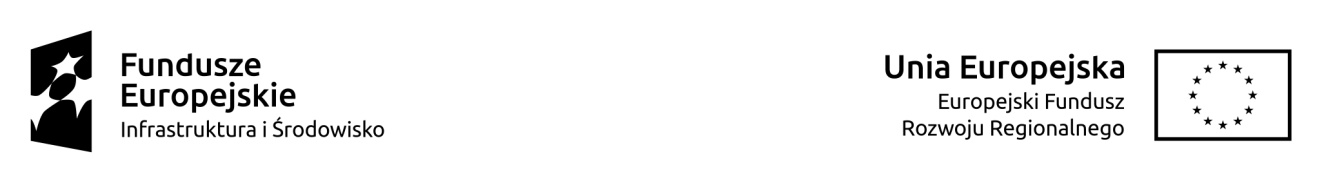 Nr sprawy: WZP.271.26.2022.BPełna nazwa i adres Wykonawcy______________________________________________________NIP______________ REGON _____________KRS_______________________________________PESEL   (dot. wykonawców wpisanych do CEIDG oraz wykonawców                                                                            będących osobami fizycznymi)________________________________________________________OFERTANawiązując do ogłoszenia o zamówieniu dotyczącego postępowania prowadzonego w trybie podstawowym bez negocjacji na podstawie art. 275 pkt 1 uPzp, Oferujemy wykonanie zamówienia polegającego na dostawie wraz z montażem fabrycznie nowego wyposażenia meblowego dla Parku Kultury w Spichrzu Zbożowym kompleksu Młyna Rothera przy ul. Mennica 10 w Bydgoszczy, w zakresie i na warunkach określonych w specyfikacji warunków zamówienia (SWZ) wraz z załącznikami, w tym wzoru umowyza cenę ryczałtową brutto: ………………………………. zł (należy wpisać sumę pozycji z kolumny 6 Tabeli nr 1)udzielając …………. miesięcy gwarancji jakości na przedmiot zamówienia (należy podać w miesiącach zgodnie z kryterium oceny ofert – rozdz. XVII SWZ – min. 24 miesiące),w terminie i na warunkach płatności zgodnie z SWZ.         Tabela 1Zamawiający zastrzega, aby żadna z cen pozycji powyższej tabeli nie została określona wartością 0,00 zł, Brak wyceny którejkolwiek z pozycji w tabeli lub wartość 0,00 zł, skutkować będzie odrzuceniem oferty.3.  *Zamierzam/y powierzyć podwykonawcy/com wykonanie następującej/ych części zamówienia:a) wykonanie części dotyczącej_____________podwykonawcy_____________adres:________________________ b) wykonanie części dotyczącej_______________podwykonawcy_______________adres: ____________________________________________________________________________4. Oświadczam/y, że:wykonamy zamówienie zgodnie z SWZ wraz z załącznikami do SWZ, zapoznaliśmy się z:dokumentami zamówienia,warunkami zamówienia i akceptujemy je oraz, że w razie wyboru naszej oferty jako najkorzystniejszej, zobowiązujemy się do zawarcia umowy we wskazanym terminie 
i miejscu, na warunkach przedstawionych przez Zamawiającego w załączonej do SWZ umowie,jestem/śmy *mikro, *małym lub *średnim przedsiębiorstwem, *jednoosobową  działalnością  gospodarczą,  *osobą  fizyczną  nieprowadzącą działalności gospodarczej,4)  do oferty zostały załączone następujące dokumenty:oświadczenia o niepodleganiu wykluczeniu w postępowaniu,*pełnomocnictwo (jeśli dotyczy),*zestawienia wszystkich zaproponowanych rozwiązań równoważnych (jeśli dotyczy).*wybór naszej oferty nie będzie prowadził do powstania u Zamawiającego obowiązku       podatkowego zgodnie z przepisami o podatku od towarów i usług,*wybór naszej oferty będzie prowadził do powstania u Zamawiającego obowiązku podatkowego zgodnie z przepisami o podatku od towarów i usług. Powyższy obowiązek podatkowy będzie dotyczył ________________________ objętych przedmiotem zamówienia, a ich wartość netto (bez kwoty podatku) będzie wynosiła __________________zł.*Oświadczam/y, że wypełniliśmy obowiązki informacyjne przewidziane w art. 13 lub art. 14 rozporządzenia Parlamentu Europejskiego i Rady (UE) 2016/679 z dnia 27 kwietnia 2016 r. 
w sprawie ochrony osób fizycznych w związku z przetwarzaniem danych osobowych i w sprawie swobodnego przepływu takich danych oraz uchylenia dyrektywy 95/46/WE (ogólne rozporządzenie o ochronie danych) (Dz. Urz. UE L 119 z 04.05.2016, str. 1) wobec osób fizycznych, od których dane osobowe bezpośrednio lub pośrednio pozyskano w celu ubiegania się o udzielenie zamówienia publicznego w niniejszym postępowaniu.Uprawniony do kontaktów z Zamawiającym jest p_____________________ osiągalna/y pod adresem e-mail: _________________tel.:____________________(precyzyjne wskazanie adresu e-mail jest konieczne w celu zapewnienia komunikacji z Zamawiającym). Oświadczam/y   że   jestem/jesteśmy uprawniony/uprawnieni do reprezentowania Wykonawcyna podstawie (podać rodzaj i nr dokumentu) :_____________________________________Należy podpisać kwalifikowanym podpisem elektronicznymlub podpisem zaufanym lub elektronicznym podpisem osobistym*niepotrzebne skreślićLp.Nazwa i symbol	IlośćCena jednostkowa brutto w złWartość pozycji brutto w zł(kolumna 4x5)124561Stolik ST132Stolik ST223Biurko pracownicze BP604Przegrody AKUSTYCZNE PT160 mocowane do frontu biurek265Kontener jezdny podbiurkowy 3 szufladowy  KB616Biurko pracownicze  BP-417.Szafa ubraniowa wąska SZUW108.Szafa aktowa niska SZA/3OH329.Ścianka tylna tapicerowana AKUSTYCZNA – ST80410.Szafka Lockers 4- drzwiowa  SZL80/2OH411.Stół 60x60x75h - do układu 2 osobowego do cichych rozmów612.Stół 60x80x75h do Układu 4- osobowego do cichych rozmów313.Stół do salki konferencyjnej 180x80514.Zabudowa kuchenna  ZK-1115.Zabudowa kuchenna ZK-2216.Stolik prostokątny wysoki StW217.Stół prostokątny StP-280118.Stół kwadratowy StK – 80219.Regał na kółkach – kwietnik Rk-K  220.Stół do salki konferencyjnej 200x80121.Stopnie do siedzenia SK ST  122.Ścianka multimedialna ŚM  223.Stół jezdny z blatem uchylnym SJU2024.Wieszak metalowy jezdny WJ425.Zabudowa lamelowa ZL  126.Stół kwadratowy StK – 120227.Wykładzina dywanowa WD  3528.Stół prostokątny – STP – 120129.Stolik niski StN  330.Regał na książki Rk  131.Szafa aktowa SZA2332.Szafa ubraniowo-aktowa SZAU633.Szafa aktowa z drzwiami przesuwnymi SZP100634.Szafa aktowa z drzwiami przesuwnymi SZP120835.Ścianka tylna tapicerowana AKUSTYCZNA – ST120436.Stół Konferencyjny STK1  137.Wieszak stojący WS   138.Szafka Lockers 6 - drzwiowa  SZL120/2OH239.LADA  LN  140.Szafa ubraniowa SZU2541.Szafa ubraniowa wąska SZUW1142.BIURKO GABINETOWE BG1     443.Komoda podbiurkowa  KP1   444.Szafa gabinetowa aktowa SZGA   145.Szafa gabinetowa ubraniowa SZGU  446.Stół gabinetowy okrągły  ST2147.Komoda gabinetowa KG3/80   548.Stół gabinetowy okrągły  ST3249.Stół gabinetowy SG1150.Komoda podbiurkowa  KB1  251.Szafka przybiurkowa typu Cargo SZC1252.Stół konferencyjny STP153.Zabudowa kuchenna  ZK3  154.Stolik jadalniany  SJ1  255.Stolik jadalniany  SJ2  256.Szyna podblatowa na kable SZK6857.Okablowanie pionowe – osłona nogi OP6658.Tablica magnetyczna TM  659.Zasłona aktorska ZA160. Toaletka z lustrem TL  161.Ścianka wystawiennicza STW2462.Razem:Razem:Razem: